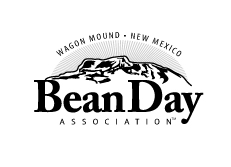 PO Box 216, Wagon Mound, NM  87752A New Mexico Non-Profit CorporationNew Mexico Public Regulation Commission SCC# 1363019  	       U.S. IRS Federal EIN: 36-4660144109th year – Bean Day Celebration –Aug. 30 - Sept. 2, 2019SEE YOUR AD ON OUR WEBSITE, check it out!!!                        Deadline is June 1, 2019                             Make checks payable to:  Wagon Mound Bean Day Assoc. * 231 County Road 33 * Wagon Mound, NM 87752Bean Day Association contact:  Darline Wiggins, Secretary /Advertising Chairman: 505-652-8108E-mail:  wagonmoundbeanday@gmail.com 	Website:  www.BeanDay100.comSizeLength x HeightPrice OrderBusiness Card  (8 per page)3 ½”x 2”   $35.00Quarter page3 ½”x 4 ½”  $60.00Half page7” x 4 ½”  $95.00Full page7” x 9 ½”	$150.00Center Page – FULL PAGE - FULL COLOR                          HALF PAGE – FULL COLOR7” x 9 ½”7” X 4 ½” $250.00$190.00Inside Front page – FULL COLOR
        Only one customer7” x 9 ½”$400.00Inside Back page – FULL COLOR
        Only one customer7” x 9 ½”$400.00 Outside Back page - FULL COLOR       Only one customer7” x 9 ½”$600.00         Registered Non-Profit OrganizationsEIN# Less 20%            BUCKLE FOR RODEO $150.00CAR SHOW TROPHIES per set$50.00 Please submit payment with this orderThank you!TotalBusiness Name Address   Address 2   Address 3PhoneE-mailContact PersonDate of orderNotes
